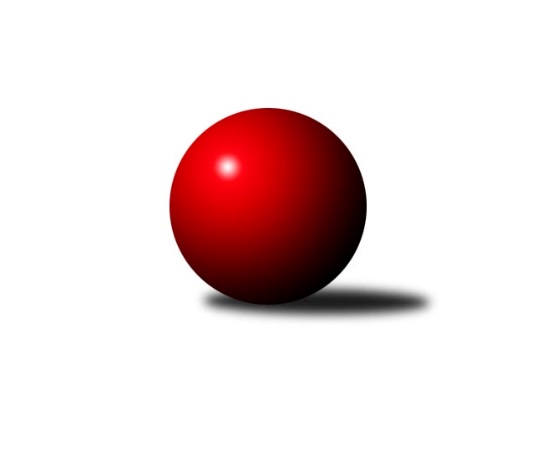 Č.8Ročník 2021/2022	12.11.2021Nejlepšího výkonu v tomto kole: 2496 dosáhlo družstvo: TJ Sokol Soběnov BMeziokresní přebor ČB-ČK A 6-ti členné 2021/2022Výsledky 8. kolaSouhrnný přehled výsledků:TJ Spartak Trhové Sviny C	- TJ Sokol Nové Hrady B	2:6	2288:2406	5.0:7.0	9.11.Kuželky Borovany B	- TJ Nová Ves C	2:6	2291:2298	6.0:6.0	10.11.KK Český Krumlov 	- TJ Sokol Nové Hrady C	6:2	2445:2283	8.0:4.0	10.11.Kuželky Borovany C	- TJ Sokol Soběnov C	1:7	2201:2334	3.0:9.0	11.11.TJ Loko Č. Budějovice C	- TJ Spartak Trhové Sviny B	6:2	2194:1902	7.0:5.0	11.11.Vltavan Loučovice B	- TJ Sokol Soběnov B	4:4	2466:2496	8.0:4.0	12.11.TJ Dynamo České Budějovice B	- TJ Spartak Trhové Sviny B	3:5	2135:2148	5.0:7.0	8.11.Tabulka družstev:	1.	TJ Sokol Nové Hrady B	8	6	1	1	44.5 : 19.5 	52.5 : 43.5 	 2385	13	2.	TJ Sokol Soběnov C	7	6	0	1	41.0 : 15.0 	54.5 : 29.5 	 2406	12	3.	KK Český Krumlov	7	6	0	1	35.0 : 21.0 	47.5 : 36.5 	 2381	12	4.	TJ Sokol Soběnov B	7	4	1	2	31.0 : 25.0 	47.5 : 36.5 	 2338	9	5.	TJ Spartak Trhové Sviny B	7	4	0	3	28.0 : 28.0 	44.0 : 40.0 	 2158	8	6.	TJ Loko Č. Budějovice C	7	3	1	3	30.0 : 26.0 	39.0 : 45.0 	 2214	7	7.	TJ Spartak Trhové Sviny C	7	3	0	4	28.0 : 28.0 	43.5 : 40.5 	 2264	6	8.	Kuželky Borovany B	7	3	0	4	27.0 : 29.0 	41.0 : 43.0 	 2266	6	9.	TJ Nová Ves C	7	3	0	4	25.5 : 30.5 	39.5 : 44.5 	 2221	6	10.	Vltavan Loučovice B	8	2	1	5	24.0 : 40.0 	43.5 : 52.5 	 2258	5	11.	TJ Sokol Nové Hrady C	7	2	0	5	26.0 : 30.0 	41.0 : 43.0 	 2254	4	12.	Kuželky Borovany C	8	2	0	6	23.0 : 41.0 	46.0 : 50.0 	 2115	4	13.	TJ Dynamo České Budějovice B	7	1	0	6	13.0 : 43.0 	24.5 : 59.5 	 2037	2Podrobné výsledky kola:	 TJ Spartak Trhové Sviny C	2288	2:6	2406	TJ Sokol Nové Hrady B	Bedřich Kroupa *1	 	 148 	 184 		332 	 0:2 	 412 	 	210 	 202		Libor Tomášek	Jan Štajner	 	 187 	 197 		384 	 1:1 	 407 	 	211 	 196		Karel Kříha	Aleš Císař	 	 195 	 198 		393 	 0:2 	 452 	 	210 	 242		Milena Šebestová	Nikola Kroupová	 	 199 	 191 		390 	 2:0 	 367 	 	188 	 179		Ladislav Růžička	Zuzana Koptová	 	 195 	 185 		380 	 1:1 	 383 	 	182 	 201		Michal Silmbrod	Gabriela Kroupová	 	 201 	 208 		409 	 1:1 	 385 	 	205 	 180		Jan Silmbrodrozhodčí: Josef Svobodastřídání: *1 od 51. hodu Vlastimil KříhaNejlepší výkon utkání: 452 - Milena Šebestová	 Kuželky Borovany B	2291	2:6	2298	TJ Nová Ves C	František Stodolovský	 	 189 	 179 		368 	 0:2 	 414 	 	211 	 203		Jan Jackov	Čestmír Siebenbrunner	 	 190 	 220 		410 	 2:0 	 353 	 	148 	 205		Miloš Draxler	Daniel Krejčí	 	 170 	 200 		370 	 1:1 	 376 	 	202 	 174		Roman Bartoš	Jiří Janoch	 	 151 	 179 		330 	 1:1 	 353 	 	175 	 178		Věra Jeseničová	Jindřich Soukup	 	 209 	 213 		422 	 2:0 	 374 	 	171 	 203		Václava Tesařová	Jiří Tröstl	 	 195 	 196 		391 	 0:2 	 428 	 	222 	 206		Vladimír Vlčekrozhodčí: Jiří MalovanýNejlepší výkon utkání: 428 - Vladimír Vlček	 KK Český Krumlov 	2445	6:2	2283	TJ Sokol Nové Hrady C	Jakub Zadák	 	 223 	 201 		424 	 2:0 	 321 	 	156 	 165		Pavel Kříha	Tomáš Vařil	 	 215 	 191 		406 	 2:0 	 364 	 	186 	 178		Petr Hamerník	Jan Kouba	 	 219 	 208 		427 	 1:1 	 422 	 	206 	 216		Romana Kříhová	Martin Kouba	 	 213 	 200 		413 	 2:0 	 342 	 	169 	 173		Michal Kanděra	Tomáš Tichý ml.	 	 210 	 183 		393 	 1:1 	 406 	 	201 	 205		Vojtěch Kříha	Miloš Moravec *1	 	 180 	 202 		382 	 0:2 	 428 	 	205 	 223		Tomáš Balkorozhodčí: Tomáš Tichý ml.střídání: *1 od 51. hodu František FerenčíkNejlepší výkon utkání: 428 - Tomáš Balko	 Kuželky Borovany C	2201	1:7	2334	TJ Sokol Soběnov C	Vladimíra Bicerová	 	 177 	 164 		341 	 0:2 	 394 	 	188 	 206		Olga Čutková	Martina Koubová	 	 200 	 187 		387 	 1:1 	 391 	 	197 	 194		Alice Loulová	Lenka Aldorfová	 	 162 	 174 		336 	 0:2 	 375 	 	190 	 185		Ludmila Čurdová	Jan Kouba	 	 210 	 214 		424 	 2:0 	 337 	 	154 	 183		Jiřina Krtková	Miroslav Bicera	 	 182 	 163 		345 	 0:2 	 406 	 	203 	 203		Jaroslava Kulhanová	Václav Tröstl	 	 186 	 182 		368 	 0:2 	 431 	 	220 	 211		Lucie Muškovározhodčí: Jiří MalovanýNejlepší výkon utkání: 431 - Lucie Mušková	 TJ Loko Č. Budějovice C	2194	6:2	1902	TJ Spartak Trhové Sviny B	Lucie Klojdová	 	 158 	 189 		347 	 1:1 	 345 	 	171 	 174		Bohuslav Švepeš	Tomáš Polánský	 	 219 	 217 		436 	 2:0 	 370 	 	206 	 164		Marek Kopta	Adéla Sýkorová	 	 195 	 183 		378 	 2:0 	 367 	 	188 	 179		Marek Rojdl	Radim Růžička	 	 158 	 181 		339 	 0:2 	 375 	 	191 	 184		Tomáš Švepeš	Radoslav Hauk	 	 128 	 159 		287 	 0:2 	 367 	 	196 	 171		Jiří Švepeš	Karel Vlášek	 	 220 	 187 		407 	 2:0 	 78 	 	78 	 0		Luděk Trouprozhodčí: Václav Klojda st.Nejlepší výkon utkání: 436 - Tomáš Polánský	 Vltavan Loučovice B	2466	4:4	2496	TJ Sokol Soběnov B	Jan Sztrapek	 	 205 	 202 		407 	 2:0 	 377 	 	193 	 184		Patrik Fink	Ludvík Sojka	 	 215 	 225 		440 	 2:0 	 415 	 	204 	 211		Pavel Čurda	Tomáš Suchánek	 	 208 	 243 		451 	 1:1 	 445 	 	240 	 205		Josef Šedivý	Jakub Matulík	 	 212 	 217 		429 	 2:0 	 411 	 	199 	 212		Markéta Šedivá	Radim Štubner	 	 221 	 183 		404 	 1:1 	 412 	 	209 	 203		Milan Šedivý ml.	František Anderle *1	 	 170 	 165 		335 	 0:2 	 436 	 	210 	 226		Josef Ferenčíkrozhodčí:  Vedoucí družstevstřídání: *1 od 51. hodu Jaroslav ŠtichNejlepší výkon utkání: 451 - Tomáš Suchánek	 TJ Dynamo České Budějovice B	2135	3:5	2148	TJ Spartak Trhové Sviny B	Stanislav Bednařík	 	 162 	 162 		324 	 0:2 	 362 	 	168 	 194		Jiří Švepeš	Stanislava Mlezivová	 	 200 	 192 		392 	 2:0 	 325 	 	166 	 159		Tomáš Švepeš	Petra Šebestíková	 	 168 	 153 		321 	 0:2 	 366 	 	172 	 194		Marek Rojdl	Tomáš Vašek	 	 191 	 190 		381 	 2:0 	 342 	 	168 	 174		Marek Kopta	Milena Kümmelová	 	 136 	 181 		317 	 0:2 	 354 	 	168 	 186		Luděk Troup	Miroslav Kraus	 	 200 	 200 		400 	 1:1 	 399 	 	194 	 205		Bohuslav Švepešrozhodčí: Tomáš VašekNejlepší výkon utkání: 400 - Miroslav KrausPořadí jednotlivců:	jméno hráče	družstvo	celkem	plné	dorážka	chyby	poměr kuž.	Maximum	1.	Martina Tomiová 	TJ Loko Č. Budějovice C	431.30	292.5	138.8	5.7	5/5	(446)	2.	František Ferenčík 	KK Český Krumlov 	426.67	289.0	137.7	7.7	3/4	(440)	3.	Milena Šebestová 	TJ Sokol Nové Hrady B	424.13	297.7	126.4	9.3	5/5	(452)	4.	Olga Čutková 	TJ Sokol Soběnov C	419.93	287.7	132.2	5.5	5/5	(452)	5.	Lucie Mušková 	TJ Sokol Soběnov C	419.87	283.4	136.5	5.5	5/5	(438)	6.	Čestmír Siebenbrunner 	Kuželky Borovany B	419.19	285.4	133.8	7.8	4/4	(441)	7.	Josef Šedivý 	TJ Sokol Soběnov B	415.60	294.4	121.2	6.6	5/5	(469)	8.	Vladimír Vlček 	TJ Nová Ves C	412.04	285.5	126.6	6.8	4/4	(455)	9.	Martin Kouba 	KK Český Krumlov 	410.33	286.5	123.8	6.8	4/4	(430)	10.	Michal Silmbrod 	TJ Sokol Nové Hrady B	409.50	284.8	124.8	5.3	4/5	(421)	11.	Vojtěch Kříha 	TJ Sokol Nové Hrady C	407.67	284.8	122.8	6.6	4/4	(434)	12.	Jaroslava Kulhanová 	TJ Sokol Soběnov C	407.50	282.6	124.9	7.6	4/5	(434)	13.	Tomáš Polánský 	TJ Loko Č. Budějovice C	407.13	280.0	127.1	6.6	5/5	(436)	14.	Miroslav Kraus 	TJ Dynamo České Budějovice B	406.25	278.4	127.9	9.9	4/4	(453)	15.	Tomáš Tichý 	KK Český Krumlov 	403.00	281.0	122.0	7.1	4/4	(441)	16.	František Anderle 	Vltavan Loučovice B	402.88	278.8	124.1	10.2	4/4	(450)	17.	Libor Tomášek 	TJ Sokol Nové Hrady B	401.05	284.3	116.8	9.9	5/5	(466)	18.	Jan Silmbrod 	TJ Sokol Nové Hrady B	400.35	281.1	119.3	9.5	5/5	(438)	19.	Josef Ferenčík 	TJ Sokol Soběnov B	400.33	276.0	124.3	6.5	5/5	(436)	20.	Jitka Grznáriková 	TJ Sokol Soběnov C	399.38	284.3	115.1	10.0	4/5	(417)	21.	Tomáš Tichý  ml.	KK Český Krumlov 	399.00	279.6	119.4	10.3	3/4	(431)	22.	Jindřich Soukup 	Kuželky Borovany B	396.31	282.2	114.1	7.1	4/4	(422)	23.	Kateřina Dvořáková 	Kuželky Borovany C	395.69	272.9	122.8	7.9	4/4	(413)	24.	Pavel Čurda 	TJ Sokol Soběnov B	395.33	277.7	117.7	8.0	5/5	(428)	25.	Bohuslav Švepeš 	TJ Spartak Trhové Sviny B	393.00	270.1	122.9	8.5	5/5	(452)	26.	Ludmila Čurdová 	TJ Sokol Soběnov C	391.33	285.1	106.3	10.8	4/5	(409)	27.	Markéta Šedivá 	TJ Sokol Soběnov B	389.67	268.7	121.0	7.1	4/5	(411)	28.	Jiří Tröstl 	Kuželky Borovany B	389.25	277.1	112.1	10.4	4/4	(428)	29.	Gabriela Kroupová 	TJ Spartak Trhové Sviny C	388.56	272.8	115.8	10.1	4/4	(459)	30.	Adéla Sýkorová 	TJ Loko Č. Budějovice C	388.50	278.5	110.0	12.8	5/5	(411)	31.	Aleš Císař 	TJ Spartak Trhové Sviny C	388.50	283.1	105.4	13.2	4/4	(421)	32.	Jan Jackov 	TJ Nová Ves C	388.29	277.1	111.2	8.8	4/4	(421)	33.	Miloš Moravec 	KK Český Krumlov 	388.25	283.8	104.5	11.5	4/4	(407)	34.	Romana Kříhová 	TJ Sokol Nové Hrady C	387.88	272.1	115.8	10.9	4/4	(422)	35.	Radim Štubner 	Vltavan Loučovice B	387.67	269.7	118.0	8.8	3/4	(428)	36.	Jakub Zadák 	KK Český Krumlov 	387.00	275.7	111.3	9.4	3/4	(424)	37.	Tomáš Kříha 	TJ Sokol Nové Hrady C	385.33	268.7	116.7	5.4	3/4	(402)	38.	Ludvík Sojka 	Vltavan Loučovice B	385.08	281.0	104.1	11.9	4/4	(440)	39.	Vlastimil Kříha 	TJ Spartak Trhové Sviny C	383.50	270.8	112.8	10.5	4/4	(411)	40.	Tomáš Vařil 	KK Český Krumlov 	382.50	269.8	112.7	11.8	3/4	(406)	41.	Jiřina Krtková 	TJ Sokol Soběnov C	380.75	271.8	108.9	11.1	4/5	(427)	42.	Alice Loulová 	TJ Sokol Soběnov C	378.80	272.0	106.8	11.8	5/5	(407)	43.	Nikola Kroupová 	TJ Spartak Trhové Sviny C	378.50	267.8	110.8	13.2	4/4	(422)	44.	Vladimír Šereš 	Vltavan Loučovice B	378.00	266.0	112.0	9.3	3/4	(407)	45.	Zuzana Koptová 	TJ Spartak Trhové Sviny C	375.75	266.6	109.1	8.2	4/4	(405)	46.	Jan Štajner 	TJ Spartak Trhové Sviny C	375.75	268.9	106.8	10.9	3/4	(427)	47.	Jan Sztrapek 	Vltavan Loučovice B	374.83	269.5	105.3	12.7	3/4	(428)	48.	Václava Tesařová 	TJ Nová Ves C	374.00	267.3	106.8	13.5	4/4	(379)	49.	Jan Kouba 	Kuželky Borovany C	373.75	264.0	109.8	9.3	4/4	(424)	50.	Petr Hamerník 	TJ Sokol Nové Hrady C	373.69	267.2	106.5	11.1	4/4	(414)	51.	Patrik Fink 	TJ Sokol Soběnov B	373.27	257.0	116.3	11.7	5/5	(437)	52.	Karel Kříha 	TJ Sokol Nové Hrady B	372.85	272.8	100.1	15.8	5/5	(407)	53.	Marek Rojdl 	TJ Spartak Trhové Sviny B	371.87	266.0	105.9	11.3	5/5	(397)	54.	Martina Koubová 	Kuželky Borovany C	371.06	261.4	109.7	13.6	4/4	(411)	55.	Tomáš Švepeš 	TJ Spartak Trhové Sviny B	370.67	265.2	105.5	11.9	5/5	(400)	56.	Jiří Janoch 	Kuželky Borovany B	366.13	259.9	106.3	11.9	4/4	(381)	57.	Miloš Draxler 	TJ Nová Ves C	365.13	262.2	103.0	9.9	4/4	(411)	58.	Milan Šedivý  ml.	TJ Sokol Soběnov B	364.50	270.7	93.8	14.8	5/5	(412)	59.	Jiří Švepeš 	TJ Spartak Trhové Sviny B	361.53	266.2	95.3	11.4	5/5	(392)	60.	Roman Bartoš 	TJ Nová Ves C	357.46	260.4	97.1	15.2	4/4	(401)	61.	Tomáš Vašek 	TJ Dynamo České Budějovice B	356.71	256.5	100.3	13.2	4/4	(381)	62.	Petr Dvořák 	Kuželky Borovany C	352.67	259.3	93.3	16.0	3/4	(389)	63.	František Stodolovský 	Kuželky Borovany B	348.83	256.9	91.9	14.9	3/4	(368)	64.	Stanislav Bednařík 	TJ Dynamo České Budějovice B	346.75	251.0	95.7	12.5	4/4	(381)	65.	Radim Růžička 	TJ Loko Č. Budějovice C	343.93	260.3	83.7	18.8	5/5	(387)	66.	Petr Bícha 	Kuželky Borovany C	340.00	244.1	95.9	12.4	3/4	(384)	67.	Josef Fojta 	TJ Nová Ves C	340.00	251.5	88.5	17.1	4/4	(412)	68.	Vladimíra Bicerová 	Kuželky Borovany C	339.56	251.4	88.1	18.4	3/4	(378)	69.	Michal Kanděra 	TJ Sokol Nové Hrady C	338.33	243.7	94.7	13.3	3/4	(357)	70.	Pavel Kříha 	TJ Sokol Nové Hrady C	333.67	251.3	82.3	19.8	3/4	(396)	71.	Lucie Klojdová 	TJ Loko Č. Budějovice C	332.83	245.8	87.0	15.6	4/5	(383)	72.	Stanislava Mlezivová 	TJ Dynamo České Budějovice B	324.50	236.0	88.5	12.2	4/4	(392)	73.	David Šebestík 	TJ Dynamo České Budějovice B	323.83	245.5	78.3	20.2	3/4	(348)	74.	Zdeněk Kratochvíl 	TJ Dynamo České Budějovice B	322.50	226.5	96.0	12.6	4/4	(360)	75.	Petra Šebestíková 	TJ Dynamo České Budějovice B	301.17	218.7	82.5	11.8	3/4	(375)	76.	Miroslav Bicera 	Kuželky Borovany C	295.00	222.4	72.6	21.1	4/4	(345)	77.	Luděk Troup 	TJ Spartak Trhové Sviny B	291.50	217.5	74.0	9.9	4/5	(388)		Tomáš Suchánek 	Vltavan Loučovice B	434.50	291.5	143.0	9.5	2/4	(451)		Tomáš Balko 	TJ Sokol Nové Hrady C	421.00	296.0	125.0	8.5	2/4	(428)		Jan Kouba 	KK Český Krumlov 	419.50	301.0	118.5	8.0	1/4	(427)		Karel Vlášek 	TJ Loko Č. Budějovice C	407.00	292.0	115.0	16.0	1/5	(407)		René Gondek 	Vltavan Loučovice B	404.00	279.0	125.0	9.0	1/4	(405)		Lukáš Prokeš 	TJ Sokol Nové Hrady B	399.00	285.7	113.3	11.7	3/5	(421)		Ondřej Sysel 	TJ Sokol Soběnov B	399.00	293.0	106.0	9.0	1/5	(399)		Štěpán Silmbrod 	TJ Sokol Nové Hrady B	395.50	274.5	121.0	9.5	1/5	(412)		Vojtěch Frdlík 	Kuželky Borovany B	393.00	258.0	135.0	9.0	1/4	(393)		Pavel Hron 	Vltavan Loučovice B	381.00	266.0	115.0	13.0	1/4	(381)		Jiří Bláha 	TJ Loko Č. Budějovice C	377.00	286.0	91.0	14.0	1/5	(377)		Jakub Matulík 	Vltavan Loučovice B	375.50	273.0	102.5	13.5	2/4	(429)		Daniel Krejčí 	Kuželky Borovany B	368.25	267.5	100.8	9.8	1/4	(399)		Jiří Čermák 	KK Český Krumlov 	367.50	267.5	100.0	12.0	2/4	(390)		Marek Kopta 	TJ Spartak Trhové Sviny B	367.33	272.0	95.3	16.6	3/5	(415)		Antonín Gažák 	TJ Sokol Nové Hrady C	367.00	269.9	97.1	13.0	2/4	(414)		Lenka Wajdová 	TJ Sokol Nové Hrady B	362.00	258.0	104.0	11.0	1/5	(362)		Josef Špulka 	Kuželky Borovany B	360.00	238.0	122.0	8.0	1/4	(360)		Jan Votruba 	TJ Spartak Trhové Sviny B	356.00	250.5	105.5	14.0	2/5	(357)		Blanka Cáplová 	TJ Sokol Nové Hrady B	356.00	258.0	98.0	15.0	1/5	(356)		Jaroslav Štich 	Vltavan Loučovice B	355.00	256.0	99.0	15.5	2/4	(362)		Štěpán Rehák 	TJ Sokol Nové Hrady B	354.00	265.0	89.0	12.0	1/5	(354)		Václav Tröstl 	Kuželky Borovany C	351.50	261.5	90.0	13.8	1/4	(368)		Lenka Aldorfová 	Kuželky Borovany C	350.75	265.8	85.0	19.0	1/4	(361)		Josef Malík 	Kuželky Borovany B	349.00	255.0	94.0	14.5	2/4	(354)		Václav Klojda  st.	TJ Loko Č. Budějovice C	343.50	261.5	82.0	18.0	2/5	(369)		Jan Stodolovský 	TJ Spartak Trhové Sviny B	343.00	246.0	97.0	19.0	1/5	(343)		Bedřich Kroupa 	TJ Spartak Trhové Sviny C	340.00	259.0	81.0	15.7	1/4	(343)		Věra Jeseničová 	TJ Nová Ves C	338.17	250.5	87.7	18.6	2/4	(353)		Karel Beleš 	Kuželky Borovany B	338.00	249.0	89.0	12.0	1/4	(338)		Milena Kümmelová 	TJ Dynamo České Budějovice B	334.50	232.7	101.8	14.2	2/4	(365)		Radoslav Hauk 	TJ Loko Č. Budějovice C	331.50	242.0	89.5	17.0	2/5	(376)		Ladislav Růžička 	TJ Sokol Nové Hrady B	331.33	233.0	98.3	8.7	3/5	(436)		Jakub Musil 	Vltavan Loučovice B	328.00	246.0	82.0	15.0	2/4	(355)		Petr Procházka 	Vltavan Loučovice B	325.00	242.0	83.0	17.0	1/4	(325)		Martin Klíma 	TJ Spartak Trhové Sviny C	320.00	263.0	57.0	26.0	1/4	(320)		Jaroslava Frdlíková 	Kuželky Borovany B	311.00	232.0	79.0	17.0	1/4	(311)		Jiří Mráz 	TJ Loko Č. Budějovice C	292.00	212.0	80.0	24.0	1/5	(292)		Jan Kříha 	TJ Sokol Nové Hrady C	291.50	225.5	66.0	11.5	1/4	(308)		Jan Ondřich 	TJ Loko Č. Budějovice C	284.50	216.0	68.5	20.5	2/5	(289)Sportovně technické informace:Starty náhradníků:registrační číslo	jméno a příjmení 	datum startu 	družstvo	číslo startu24955	Tomáš Balko	10.11.2021	TJ Sokol Nové Hrady C	5x23969	Daniel Krejčí	10.11.2021	Kuželky Borovany B	4x
Hráči dopsaní na soupisku:registrační číslo	jméno a příjmení 	datum startu 	družstvo	Program dalšího kola:9. kolo			Kuželky Borovany C - -- volný los --	16.11.2021	út	17:00	TJ Spartak Trhové Sviny B - TJ Nová Ves C	17.11.2021	st	17:00	TJ Sokol Soběnov B - TJ Loko Č. Budějovice C	17.11.2021	st	17:00	Kuželky Borovany B - KK Český Krumlov 	18.11.2021	čt	17:00	TJ Sokol Nové Hrady B - TJ Sokol Soběnov C	18.11.2021	čt	17:00	TJ Dynamo České Budějovice B - Vltavan Loučovice B	18.11.2021	čt	19:30	TJ Sokol Nové Hrady C - TJ Spartak Trhové Sviny C	Nejlepší šestka kola - absolutněNejlepší šestka kola - absolutněNejlepší šestka kola - absolutněNejlepší šestka kola - absolutněNejlepší šestka kola - dle průměru kuželenNejlepší šestka kola - dle průměru kuželenNejlepší šestka kola - dle průměru kuželenNejlepší šestka kola - dle průměru kuželenNejlepší šestka kola - dle průměru kuželenPočetJménoNázev týmuVýkonPočetJménoNázev týmuPrůměr (%)Výkon4xMilena ŠebestováN.Hrady B4522xMilena ŠebestováN.Hrady B118.324521xTomáš SuchánekLoučovice B4513xTomáš PolánskýLoko Č.B. C114.674363xJosef ŠedivýSoběnov B4454xLucie MuškováSoběnov C114.224311xLudvík SojkaLoučovice B4403xVladimír VlčekNová Ves C113.434283xTomáš PolánskýLoko Č.B. C4361xTomáš SuchánekLoučovice B112.444511xJosef FerenčíkSoběnov B4361xJan KoubaBorovany C112.37424